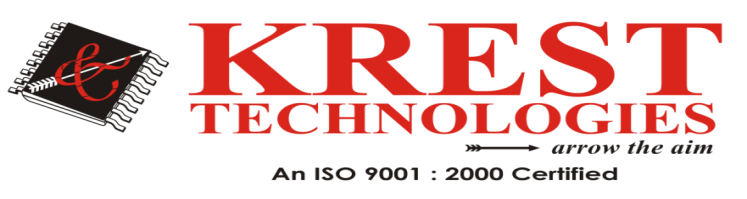                     B.Tech VLSI-2017 MINI ProjectsKREST TECHNOLOGIES,Telangana:Head Office, 2nd Floor, Solitaire Plaza, Beside Image Hospital, Ameerpet, Hyderabad. PH NO: 040-4443 3434,  Dilsukhnagar Ph: 9000404181,Warangal Ph: 9000739460 Andhra Pradesh: Vijayawada:   Ph: 9000404182,                            Tirupati:       Ph: 0877-6061111, 7207208081,   Maharastra       : Pune:	    Ph: 9763602006                              Nagpur:	    Ph: 9145532006Front End Design(VHDL/Verilog HDL)Front End Design(VHDL/Verilog HDL)S.NoProject Name1Implementation of Dadda Algorithm and its applications 2Area efficient Image Compression Technique using DWT3High speed and Area efficient Radix-8 Multiplier for DSP applications4Error Protection Scheme For Registers(Self Immunity Technique)5Design and implementation of LUT using APC-OMS Technique 6Parallel prefix adders for cryptographic applications7Design and Implementation of DES8Synthesis Techniques for Pseudo-Random Built-In Self-Test Based on the LFSR9Power Optimization of Linear Feedback Shift Register LFSR) for Low Power BIST implemented in HDL10Area efficient concurrent error detection and correction for parallel filters11Design of Optimized Reversible Multiplier for High Speed DSP Application12Interfacing Synchronous and Asynchronous Domains for Open Core Protocol13Implementation of CRC on FPGA14Low power and area efficient Wallace tree multiplier using carry select adder with  binary to excess-1 converter15Design of Anti-collision Technique for RFID UHF Tag using Verilog16Low Power Compressor Based MAC Architecture for DSP Applications17A Very Fast and Low Power Carry Select Adder Circuit18Multiplication Acceleration Through Twin Precision19Designing Efficient Online Testable Reversible Adders With New Reversible Gate20Performance of Low Power BIST Architecture for UART21Single phase clock distribution using VLSI technology for low power22High Speed FPGA implementation of FIR Filters for DSP Applications23Implementation of an Efficient Multiplier based on Urdhva Tiryakbhyam Sutra 24LUT Optimization for Memory-Based Computation   25Design and implementation of Floating Point Multiplier based on Vedic Multiplication Technique26Efficient VLSI Implementation of DES and Triple DES Algorithm with Cipher Block Chaining concept using Verilog and FPGA27Constant and high speed adder design using QSD number system28FPGA implementation of multi operand redundant adders29A Novel Approach for parallel CRC generation for High Speed Application30A Common Boolean Logic(CBL) implementation for modified CSLA31Implementation of Bus Bridge between AHB and OCP32An Efficient Implementation of Floating Point Multiplier33A New Approach To Design Fault Coverage Circuit With Efficient Hardware Utilization for Testing Applications34Area Efficient parallel FIR Digital Filter Structures for Symmetric Convolution based on Fast FIR AlgorithmBack End DesignBack End Design35Recursive Approach To The Design of A Parallel Self-Timed Adder36Low power area efficient ALU with low power full adder37Comparative analysis and optimization of active power and delay of 1-bit full adder at 45nm technology38Statistical Analysis of MUX-Based Physical Unclonable Functions39Low power 6T SRAM design40Realization of Basic Gates Using MUX in CMOS Designs41Analysis and Design of a Low-Voltage Low-Power Double-Tail Comparator42CMOS Full-Adders for Energy-Efficient Arithmetic Applications43Low power design of Flip flop using reversible logic44Area Efficient ROM-Embedded SRAM Cache45Low power design of ripple carry adder